CHCC – Service ReefUploading a PassportLogin into ServiceReef and click on your dashboard.  You’ll see your upcoming opportunities.  Click on the appropriate opportunity.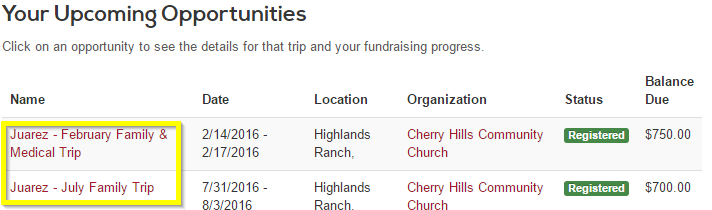 Once you have clicked on one of your opportunities, click on the “+” next to “UPDATE PROFILE” and select Passport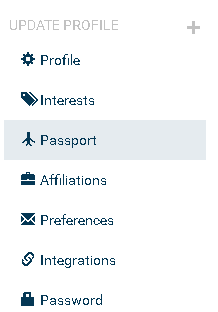 Enter the requested information, click “Choose File” and select “Save Changes”: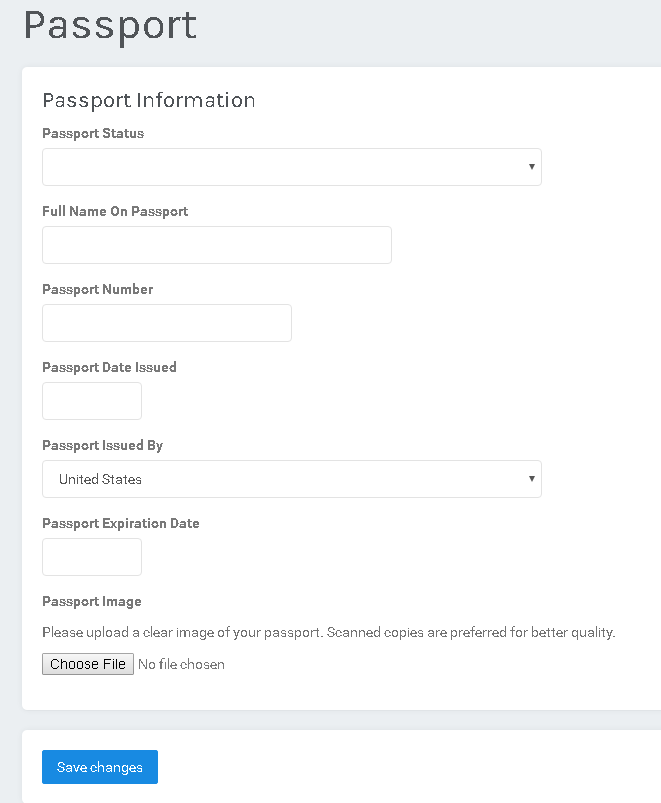 